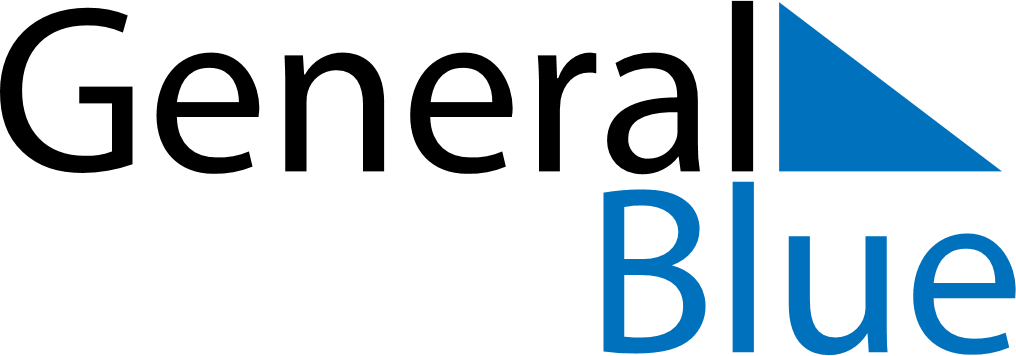 June 2024June 2024June 2024June 2024June 2024June 2024June 2024Camina, Tarapaca, ChileCamina, Tarapaca, ChileCamina, Tarapaca, ChileCamina, Tarapaca, ChileCamina, Tarapaca, ChileCamina, Tarapaca, ChileCamina, Tarapaca, ChileSundayMondayMondayTuesdayWednesdayThursdayFridaySaturday1Sunrise: 7:04 AMSunset: 6:06 PMDaylight: 11 hours and 2 minutes.23345678Sunrise: 7:04 AMSunset: 6:06 PMDaylight: 11 hours and 1 minute.Sunrise: 7:05 AMSunset: 6:06 PMDaylight: 11 hours and 1 minute.Sunrise: 7:05 AMSunset: 6:06 PMDaylight: 11 hours and 1 minute.Sunrise: 7:05 AMSunset: 6:06 PMDaylight: 11 hours and 1 minute.Sunrise: 7:05 AMSunset: 6:06 PMDaylight: 11 hours and 0 minutes.Sunrise: 7:06 AMSunset: 6:06 PMDaylight: 11 hours and 0 minutes.Sunrise: 7:06 AMSunset: 6:06 PMDaylight: 11 hours and 0 minutes.Sunrise: 7:06 AMSunset: 6:06 PMDaylight: 10 hours and 59 minutes.910101112131415Sunrise: 7:07 AMSunset: 6:06 PMDaylight: 10 hours and 59 minutes.Sunrise: 7:07 AMSunset: 6:06 PMDaylight: 10 hours and 59 minutes.Sunrise: 7:07 AMSunset: 6:06 PMDaylight: 10 hours and 59 minutes.Sunrise: 7:07 AMSunset: 6:06 PMDaylight: 10 hours and 58 minutes.Sunrise: 7:08 AMSunset: 6:06 PMDaylight: 10 hours and 58 minutes.Sunrise: 7:08 AMSunset: 6:07 PMDaylight: 10 hours and 58 minutes.Sunrise: 7:08 AMSunset: 6:07 PMDaylight: 10 hours and 58 minutes.Sunrise: 7:09 AMSunset: 6:07 PMDaylight: 10 hours and 58 minutes.1617171819202122Sunrise: 7:09 AMSunset: 6:07 PMDaylight: 10 hours and 58 minutes.Sunrise: 7:09 AMSunset: 6:07 PMDaylight: 10 hours and 58 minutes.Sunrise: 7:09 AMSunset: 6:07 PMDaylight: 10 hours and 58 minutes.Sunrise: 7:09 AMSunset: 6:07 PMDaylight: 10 hours and 57 minutes.Sunrise: 7:10 AMSunset: 6:08 PMDaylight: 10 hours and 57 minutes.Sunrise: 7:10 AMSunset: 6:08 PMDaylight: 10 hours and 57 minutes.Sunrise: 7:10 AMSunset: 6:08 PMDaylight: 10 hours and 57 minutes.Sunrise: 7:10 AMSunset: 6:08 PMDaylight: 10 hours and 57 minutes.2324242526272829Sunrise: 7:10 AMSunset: 6:08 PMDaylight: 10 hours and 57 minutes.Sunrise: 7:11 AMSunset: 6:09 PMDaylight: 10 hours and 57 minutes.Sunrise: 7:11 AMSunset: 6:09 PMDaylight: 10 hours and 57 minutes.Sunrise: 7:11 AMSunset: 6:09 PMDaylight: 10 hours and 58 minutes.Sunrise: 7:11 AMSunset: 6:09 PMDaylight: 10 hours and 58 minutes.Sunrise: 7:11 AMSunset: 6:09 PMDaylight: 10 hours and 58 minutes.Sunrise: 7:11 AMSunset: 6:10 PMDaylight: 10 hours and 58 minutes.Sunrise: 7:11 AMSunset: 6:10 PMDaylight: 10 hours and 58 minutes.30Sunrise: 7:12 AMSunset: 6:10 PMDaylight: 10 hours and 58 minutes.